Q3 Academy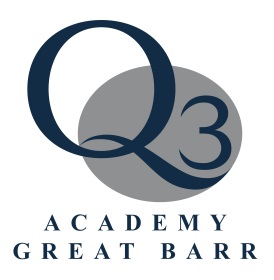 Great BarrApplication for Entryto Sixth FormSeptember 2020First name(s)	:	Surname:Address:Home telephone number:	Mobile telephone number:Date of birth:	Your email address:			Your present school	:School telephone number:	External Applicants only (please obtain from your current school):Student ULN 	Student UPN				Subjects to be studied at A Level (please choose four subjects from four different option blocks):Please note that all students are required to achieve a minimum of a grade 5 in English Language and Mathematics, along with subject specific requirements.External Applicants only:Please note that we can only process applications that include all of the following:Your predicted grades;A reference from your school; Your attendance record for the current academic year.Please tell us about yourself…Is Q3 Academy Great Barr Sixth Form your: First choice Second choicePlease indicate which other schools/colleges you have applied to (if any):What are your interests/hobbies?What are your plans after A Levels?Is there any additional information you think we should know?Referee’s Name: 	Referee’s Signature:Date:    Applicant’s Signature             Parent/Carer’s Signature		         DatePlease return by Friday 14th February 2020 to:Mrs L DevaneSixth Form AdministratorQ3 AcademyWilderness LaneBirminghamB43 7SDor send by e-mail to: 6thform@q3academy.org.uk.Full GCSE/staken/to be takenExam BoardDateMock ResultPredicted GradeGrade AchievedFOR COMPLETION BY YOUR SCHOOLFOR COMPLETION BY YOUR SCHOOLFOR COMPLETION BY YOUR SCHOOLEnglish LanguageMathematics